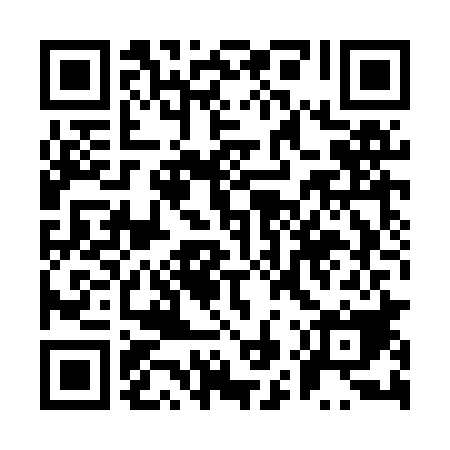 Prayer times for Chrzastawa Wielka, PolandWed 1 May 2024 - Fri 31 May 2024High Latitude Method: Angle Based RulePrayer Calculation Method: Muslim World LeagueAsar Calculation Method: HanafiPrayer times provided by https://www.salahtimes.comDateDayFajrSunriseDhuhrAsrMaghribIsha1Wed2:565:2312:485:558:1310:302Thu2:535:2112:485:568:1510:333Fri2:495:2012:485:578:1710:364Sat2:465:1812:485:588:1810:395Sun2:425:1612:475:588:2010:426Mon2:395:1412:475:598:2110:457Tue2:355:1312:476:008:2310:488Wed2:335:1112:476:018:2410:519Thu2:325:0912:476:028:2610:5410Fri2:325:0812:476:038:2810:5511Sat2:315:0612:476:048:2910:5612Sun2:305:0412:476:058:3110:5613Mon2:305:0312:476:068:3210:5714Tue2:295:0112:476:078:3410:5715Wed2:295:0012:476:088:3510:5816Thu2:284:5912:476:088:3610:5917Fri2:274:5712:476:098:3810:5918Sat2:274:5612:476:108:3911:0019Sun2:264:5512:476:118:4111:0120Mon2:264:5312:476:128:4211:0121Tue2:254:5212:476:138:4411:0222Wed2:254:5112:476:138:4511:0323Thu2:254:5012:486:148:4611:0324Fri2:244:4812:486:158:4711:0425Sat2:244:4712:486:168:4911:0426Sun2:234:4612:486:168:5011:0527Mon2:234:4512:486:178:5111:0628Tue2:234:4412:486:188:5211:0629Wed2:234:4312:486:198:5411:0730Thu2:224:4312:486:198:5511:0731Fri2:224:4212:496:208:5611:08